 Õppe- ja karjäärinõustamise programm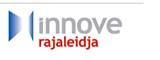 Ida-Virumaa koolide 8.-9. klasside õpilaste karjääripäev„Tuunin oma tulevikku 2015“10.11 2015Jõhvi Gümnaasium, Hariduse 5B, Jõhviорганизатор Ida-Virumaa Rajaleidja keskusMаксимальное число участников в рабочей комнате 25 I Pабочая комната 10.40 – 11.40 Tallinna TervishoiukõrgkoolПервая неотложная помощьКак заметить нуждающихся в неотложной медицинской помощи? Умение и желание оказать первую медицинскую помощьSwedbank ASМой кошелёк.Мой личный бюджет. Учимся экономить. Финансирование обучения. Банковские кредиты.Eesti TöötukassaНесовершеннолетний и работаКакие законы регулируют мир труда несовершеннолетних?Какую помощь можно получить молодому человеку от Кассы по безработице?Что по определению работодателя означает «плохой» и «хороший» работник?Считается, что 80% рабочих распределяется «по знакомству». Что делать молодому человеку, если у него нет «нужных» знакомых?TÜ Narva Kolledž Forum TeampПриглашаем на премьеру форум-театра «Выбор» - интерактивного спектакля, где любой зритель может повлиять на развитие сюжета.На этот раз вас ждет напряженная драматичная история, которая поставит перед участниками сложные вопросы. Главной героине предстоит сделать непростой выбор:  Куда пойти учиться? Пойти в 10 класс  или уйти после 9 класса? Куда поступить? ВУЗ или учебный центр? Кем стать? Какую профессию выбрать?На чье мнение стоит ориентироваться: родителей? друзей? любимого? или важнее ответить на трудные вопросы самой себе? Мы будем вместе искать ответы.Не упустите возможность познакомиться с форум-театром из первых рук и вступить в интерактивный диалог с актерами на сцене!MTÜ VitaTiim Volunteering abroadNon-formal learning centre VitaTiim together with 2 international volunteers will introduce short- and long term volunteering opportunities abroad. Working language: English. 11.45 – 12.30 обедII Pабочая комната 12.40 – 13.40Jõhvi GümnaasiumПриходи и получи удовольствие от приключений в рабочей комнате архитекторов будущего Йыхвиской гимназии* QR-путешествие по школе и учебной программе* предметы по выбору* физкультура в Йыхвиской гимназии: очищение организма и воспитание силы воли* группы по интересам как инструмент в поиcкеPolitsei- ja piirivalveametУвлекательно о работе правозащитных органовIda-Virumaa KutsehariduskeskusСделай сам!Какую профессию можно получить в nрофессиональном  училище. Мастерим вместе со столяром!TTÜ Virumaa KolledžУвлекательно об технологии и химииПроводим опыты и исследуем NAO роботYFU Eesti rahvusvaheline õpilasvahetusОткрой для себя мир – участвуй в программе по обмену учащихся.Молодежь делится своим опытом обучения в Америке и Германии. Откроем двери в широкий мир!До Встречи!Täiendavat infot ürituse kohta saabMarika Markus                              Stella Müsler                                  Jana KolgaMarika.Markus@rajaleidja.ee       Stella.Mysler@rajaleidja.ee           Jana.Kolga@rajaleidja.ee 55592522                                       58853684                                        58853706